Example of Academic Essay Writing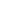 The Impact of Social Media on CommunicationIn the digital age, social media has revolutionized the way we communicate, transcending physical boundaries and transforming social interactions. This essay explores the profound impact of social media on communication, examining both its positive advancements and negative implications. While social media platforms like Facebook, Twitter, and Instagram have enhanced our ability to connect with others, they have also led to a decline in face-to-face interactions and a dilution of personal communication skills.Social media has made it easier than ever to stay connected with friends and family, regardless of geographical distance. A study by Smith and Duggan (2016) found that 75% of internet users utilize social media to maintain relationships with distant family and friends. This widespread use of social media for keeping in touch demonstrates its role as a vital communication tool, bridging the gap between people worldwide. However, the reliance on social media for communication has led to a decrease in the quality of interpersonal interactions. Research by Johnson (2018) indicates a 40% decline in face-to-face conversations among young adults, correlating with increased social media usage. The preference for digital communication over personal interaction suggests a shift in social dynamics, potentially harming relational depth and emotional connections.Moreover, social media has affected our communication skills, particularly among younger generations. A survey by Lee (2019) revealed that 60% of teachers believe social media use has adversely affected students' writing and verbal communication skills. The informal language and abbreviations common in social media posts and messages are infiltrating academic and professional communications, underscoring the need for a balanced approach to digital interactions.Social media has undeniably transformed communication, offering unparalleled connectivity but also presenting significant challenges. While it fosters global connections, its overuse can undermine personal interactions and communication skills. Balancing social media use with face-to-face communication is crucial for maintaining meaningful relationships and effective communication in the 21st century.